My MumHer smile is beautiful like an angel flying.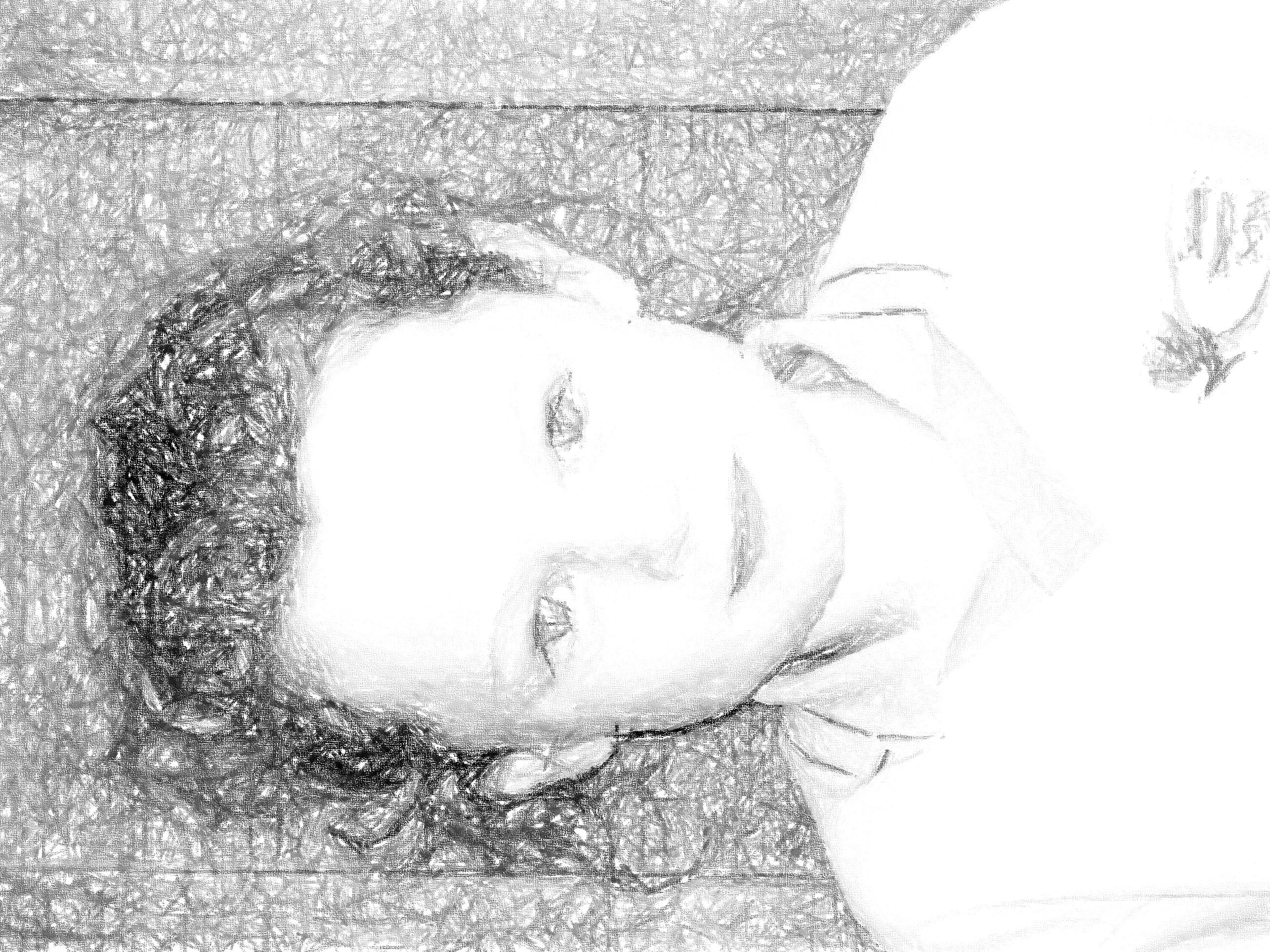 Her eyes are shiny like the sunshine in the sky.Her arms are soft like a pillowHer hair is long like a world of space.Her heart is kind like a kiss and a cuddle.I love my Mum because she is the nicest person in my life.Isabella